Директору СОШ № Кому__________________________________________________________________________________
от___________________________
_____________________________
адрес для ответа:_____________________________
_____________________________Уважаемая   Я, ФИО, законный представитель несовершеннолетнего ученика ФИО ученика ___ класса  и несовершеннолетнего _____ _____ _____ ученика  класса НЕ даю своего согласия на перевод моего ребенка _____ _____ _____  и _____ _____ _____ на «дистанционную форму обучения» поскольку данная форма не предусмотрена действующим законодательством, а именно 273-ФЗ «Об образовании в РФ», п.1 ст. 17 которого предусматривает следующее: «В Российской Федерации образование может быть получено: 1) в организациях, осуществляющих образовательную деятельность; 2) вне организаций, осуществляющих образовательную деятельность (в форме семейного образования и самообразования)».Более того, 14.08.2019 г. руководитель Федеральной службы по надзору в сфере защиты прав потребителей и благополучия человека А.Ю. Попова и руководитель
Федеральной службы по надзору в сфере образования и науки утвердили Методические рекомендации об использовании устройств мобильной связи в общеобразовательных организациях, основанные на результатах исследований, показавших отрицательные последствия использования устройств мобильной связи на здоровье детей. Источник: http://obrnadzor.gov.ru/common/upload/Utverzhdennye_met._rekomendatsii.pdf.Дистанционная форма обучения не тождественна семейной форме образования. Согласно выпущенным Минпросвещения 20.03.2020 г.  «Методическим рекомендациям по реализации образовательных программ начального общего, основного общего, среднего общего образования, образовательных программ среднего профессионального образования и дополнительных общеобразовательных программ с применением электронного обучения и дистанционных образовательных технологий» — дистанционная форма предполагает «наличие дома современного компьютера с оплаченным выходом в интернет, установку на него программы-мессенджера «Скайп», наличие микрофона и/или камеры у компьютера и т.д.». Между тем, Методические указания не имеют статуса нормативно-правовых актов и не обязательны к исполнению, а фразы содержащиеся в типовых заявлениях о переводе детей на дистанционное образование типа «Беру ответственность на себя за жизнь и здоровье моего ребенка, а также прохождение учебной программы»; «Гарантирую создание условий для обучения ребенка в дистанционном режиме и выполнение им заданий, назначенных учителями» откровенно противоречат действующему законодательству. В частности, ст.28  273-ФЗ «Об образовании» прямо говорит, что «Образовательная организация несет ответственность в установленном законодательством Российской Федерации порядке за невыполнение или ненадлежащее выполнение функций, отнесенных к ее компетенции, за реализацию не в полном объеме образовательных программ в соответствии с учебным планом, качество образования своих выпускников, а также за жизнь и здоровье обучающихся, работников образовательной организации. За нарушение или незаконное ограничение права на образование и предусмотренных законодательством об образовании прав и свобод обучающихся, родителей (законных представителей) несовершеннолетних обучающихся, нарушение требований к организации и осуществлению образовательной деятельности образовательная организация и ее должностные лица несут административную ответственность в соответствии с Кодексом Российской Федерации об административных правонарушениях». В соответствии с позицией прокуратуры, электронные услуги не являются обязательными. Выбор формы обучения, в т.ч. традиционной, лежит на родителях. Законодательство РФ позволяет обучаться по альтернативному/индивидуальному учебному плану.Опираясь на Методические рекомендации по реализации образовательных программ начального общего,основного общего, среднего общего образования, образовательных программ среднего профессионального образования и дополнительных общеобразовательных программ с применением электронного обученияи дистанционных образовательных технологий, Опубликованные 20 марта 2020следует: «В случае невозможности применения дистанционных образовательныхтехнологий и электронного обучения, образовательным организациям,рекомендуется рассмотреть возможность перевода обучающихся на обучениепо индивидуальным учебным планам.»В сложившейся ситуации претензий к учителям и руководству школы не имею. Прошу организовать обучение в традиционной форме по учебникам по программе 9 и 2 класса соответственно. Благодарю за понимание и сотрудничество.  Прошу дать письменный ответ согласно ст. 33 Конституции РФ и ФЗ №59-ФЗ «О порядке рассмотрения обращений граждан РФ.С уважением, _________________________30.04.2020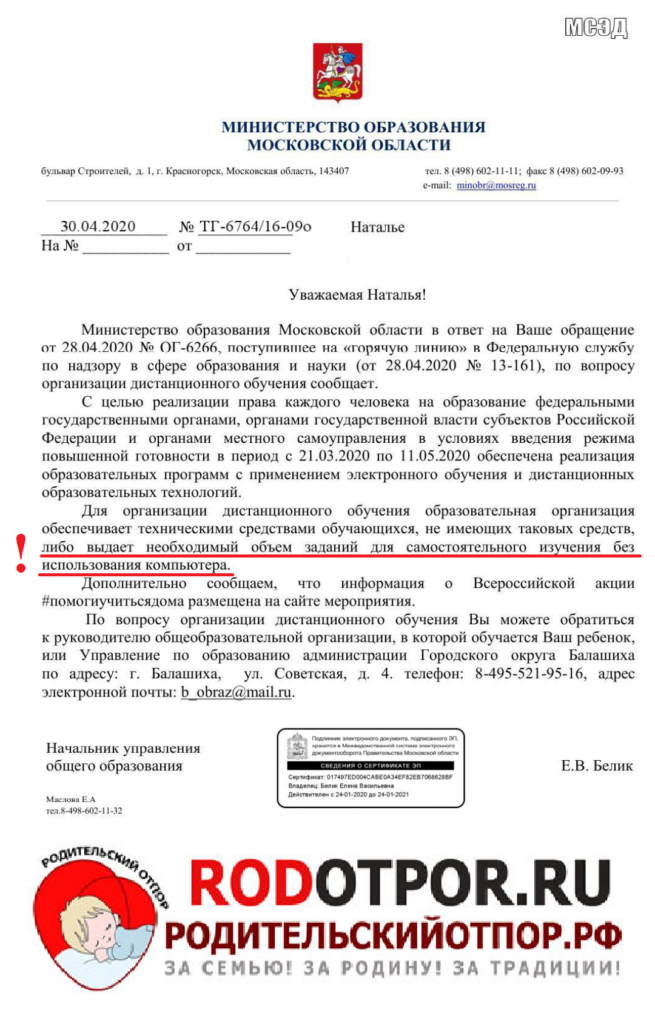 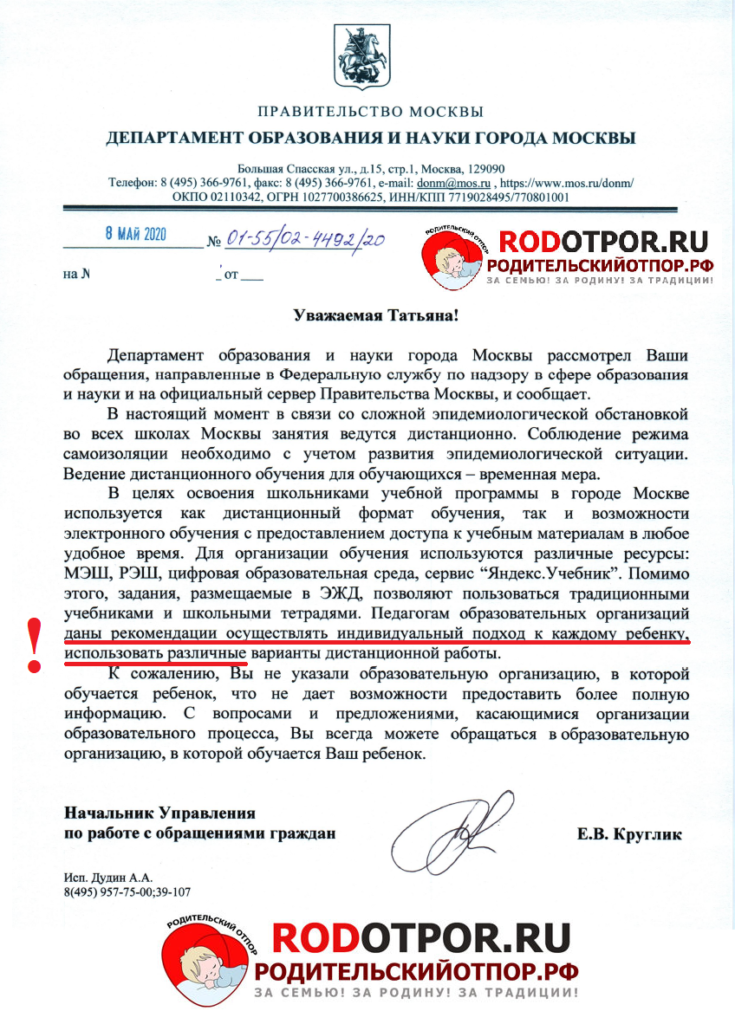 